ENROLMENT POLICY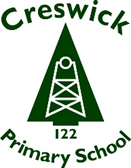 BACKGROUNDChildren of school age have the right to be enrolled at and admitted to their Designated Neighbourhood Government School at the beginning of the school year unless an approved alternative placement has been arranged. To be eligible for enrolment a child must have had his/her fifth birthday by April 30 in the year he/she commences school.Enrolment can be arranged by the Principal without further approval or by reference to the Regional Director Eg: for early age enrolmentAt initial enrolment a Victorian Student Number (VSN) is allocated to a student in the name certified in admission documents. When students transfer between school, the subsequent enrolment is in the name attached to the VSN, unless new legal documentation with an amended name is provided.PurposeTo ensure Creswick Primary School complies with DET enrolment policies and guidelines.To ensure the school enrols eligible students, maintains enrolment records and discharges its custodial role.To ensure the school complies with the legislative requirements of the:Education and Training reform act 2006Privacy ActPublic Health and Wellbeing Act 2008 andPublic Health and Wellbeing regulations 2009PolicyThe principal willenrol eligible students, who are new to the Victorian Government education system under the name contained in the documents supporting their admission; primarily that is their birth certificates.Obtain proof of address and keep copy in student’s fileKeep copies of signed documents.Keep copies of current immunisation status certificateVerify changes to student enrolment namesMaintain student details and movements in enrolment historyKeep all information confidential and managed in accordance with the DET”s privacy policy and Victorian Privacy laws.In the case of a separated family where there are no custody restrictions the enrolment will be deemed conditional until an Alternative Enrolment Form is received and signed by the other parent If requested the school can change the name under which a student is enrolled if new legal documentation with an amended name is provided, such as an officially amended birth certificate, proof of adoption, court order authorising another name, supporting documentation, which was not originally available, differs from the name provided during conditional enrolment or proof is provided that the enrolling parent or the student is using another name under a scheme designed to ensure their safety, such as witness protection.The school will maintain an enrolment database on CASES21 which includes admission forms, transfer information, the student register, and class lists. Enrolment data is entered at the beginning of the year for Foundation and is added when students transfer and updated if information changes.The school will check and retain the immunisation certificate which indicates whether primary school students have been immunised against some or all of a number of infectious diseases. This will be referred to if there is an outbreak of disease of if the student transfers in which case it will be attached to the transfer form.An enrolment form available on CASES21 will be used and must include:Date of birth (note: evidence of date of birth can be official, such as a birth certificate, immigration card, passport or where this is not able to be produced, unofficial such as a doctor’s note attesting to a child’s age)Names and addresses of the student and enrolling parent or guardianDetails of medical and other conditions that may require special considerationEmergency telephone numbers, including a nominated doctorThe name of the previous school and the student’s current year level, where students transfer from another school.The signature of the parent as defined in the Family Law Act 1975 is required. Please note that in the absence of a current court order, each parent of a child who is not 18 has equal parental responsibility. If parents are separated, an Alternative Family Enrolment Form must be filled out by the other parent.A copy of the court order with any impact on the relationship between the family and the school must be provided. An informal carer, with a statutory declaration is eligible to sign.When (parent) consent is disputed the Principal and staff will avoid becoming involved or avoid favouring one parent. School personnel will act in accordance with the best interests of the student and the school community and should realise that a resolution, satisfactory to both parents, may not be possible.For more information on enrolment where there is disputed parental consent, refer to the schools Parental Responsibility Policy.The school will request the parent/guardian to complete a head lice consent form. Refer to the Head Lice Management Policy.Please refer also to the school’s Immunisation Policy, Information Privacy Policy, Transfers Policy.Review period This policy was last updated on June 2021 and is scheduled for review in June 2025